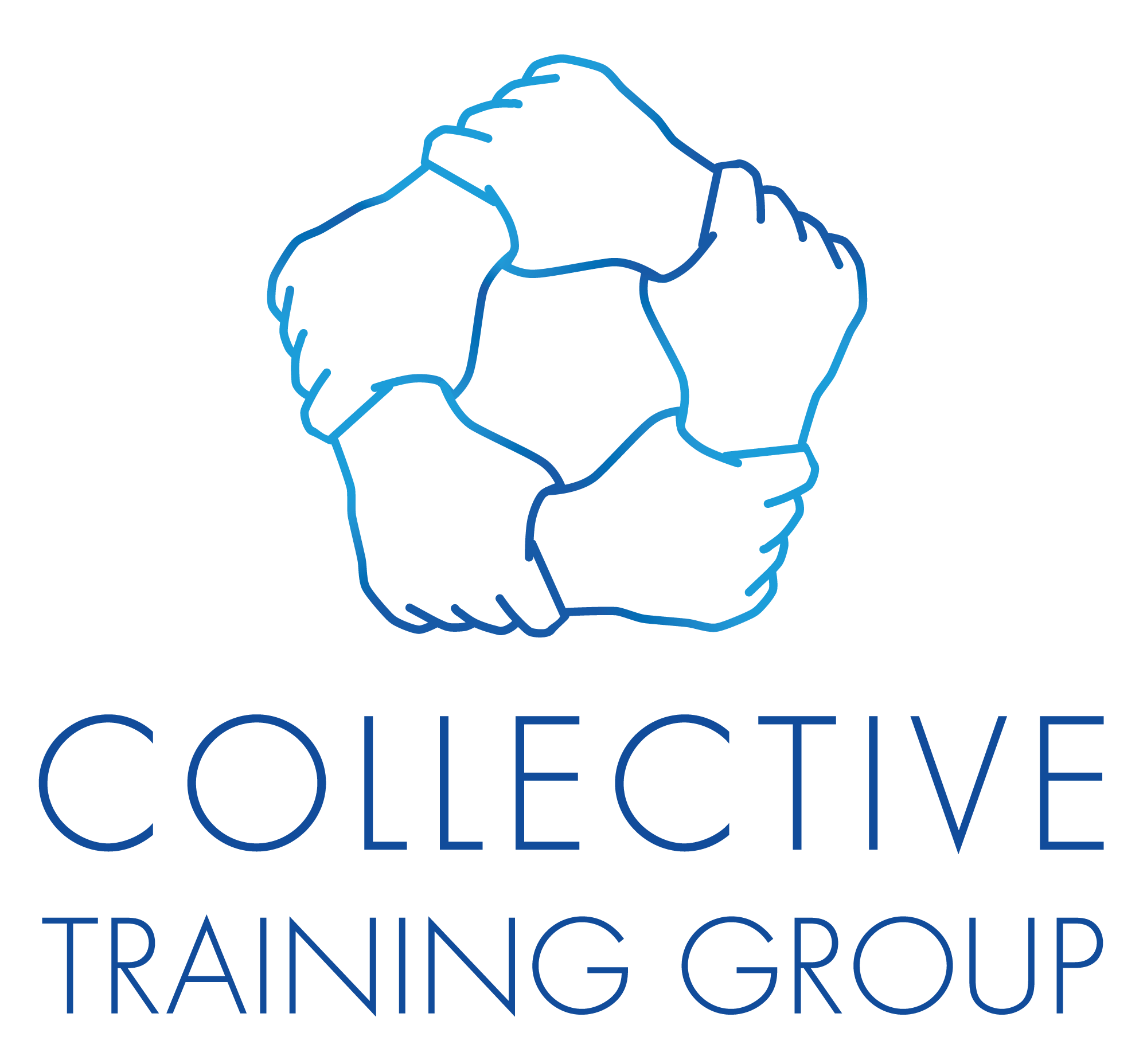 Learner Enrolment Form 2018LEARNER INSTRUCTIONSLearners are required to complete the following information honestly and accurately to enrol in any course offered by the Collective Training Group.Enrolment forms returned by post:The Collective Training Group63 Railway ParadeMount LawleyWA 6050Enrolment forms returned via email (preferred):wapou@wapou.asn.auNATIONAL CENTRE FOR VOCATIONAL EDUCATION RESEARCH (NCVER)The NCVER released the following YouTube clip detailing the importance of completing your enrolment information accurately.  The clip clearly defines where and how the information you provide is used.  Learners are encouraged to click on the link prior to completing your enrolment information to gain a well-informed understanding of the process.https://www.youtube.com/watch?v=hveBYeuGee4LANGUAGE, LITERACY & NUMERACY (LLN) ASSESSMENTAll Learners are required to complete an LLN assessment prior to having their enrolment accepted by the Collective Training Group.  Learners are encouraged to read the Language, Literacy & Numeracy Assessment Policy 2018 policy prior to completing the assessment.  Please include your completed LLN assessment with your completed enrolment form. LEARNER INFORMATION BOOKLearners are encouraged to read the Learner Information Book 2018 prior to beginning the enrolment process.  The Learner Information Book 2018 has extensive information about course details, fees, rules and regulations, responsibilities of all parties including important policies that should be read.  Learners should read and understand all the information presented in the Learner Information Book 2018 to make an informed choice about further study.UNIQUE STUDENT IDENTIFIER (USI)The Unique Student Identifier or USI is a reference number made up of a combination of 10 numbers and letters that:Creates a secure online record of your recognised training and qualifications gained in AustraliaProvides access to your training records and transcriptsCan be accessed online, anytime, and anywhereIs free and simple to gain Stays with you for lifeIf you are a new or continuing student undertaking nationally recognised training, you need a USI to receive your qualification or statement of attainment. If you don't have a USI you will not receive your qualification or statement of attainment.Your USI will give you access to an online record of the training you have completed since 1 January 2015, this allows Learners to produce a comprehensive transcript of past training. This can be used when applying for a job, seeking a credit transfer, or demonstrating pre-requisites when undertaking further training.The Department of Industry, innovation and Science has released a YouTube clip providing information about USI numbers, their purpose and student benefits.  Learners are encouraged to click on the link prior to applying for a USI.https://www.youtube.com/watch?v=HRYaaF-B7HoLearners must have a Unique Student Identifier (USI) before enrolment will be accepted.  Gaining a USI is a cost free and simple process.  Please click on the link below to apply for a USI:  https://www.usi.gov.au/students/create-your-usiUSI RECORDFrom 1 January 2015, the Collective Training Group can be prevented from issuing Learners with a nationally recognised VET qualification or statement of attainment if you do not have a Unique Student Identifier (USI). If you already have a USI or you have recently secured one, please enter it in the space below:[UNIQUE STUDENT IDENTIFIER]I understand that the Collective Training Group is required to submit data sourced from this enrolment form to the national VET administrative collection as a regulatory reporting requirement. The information contained on my enrolment form may be used by the Collective Training Group or the following third parties for administrative, regulatory and/or research purposes:School (If the Learner is a secondary student undertaking VET, including a school-based apprenticeship or traineeship)Employer (If the Learner is enrolled in training paid by my employer)Government departments and authorised agencies.ResearchersPlease indicate by ticking the box which unit/s of competency you wish to enrol in:Please enter your full details in the spaces provided – Your personal details used on this enrolment form must match the details used to gain your USI number. Please provide the physical address, street number and name (no post office boxes) where you usually reside.  If you are from a rural area use the address from your state or territory’s ‘rural property addressing’ or ‘numbering’ system as your residential street address. QUESTION 1YOUR COUNTRY OF BIRTH[COUNTRY IDENTIFIER]QUESTION 2DO YOU SPEAK A LANGUAGE OTHER THAN ENGLISH AT HOME? [LANGUAGE IDENTIFIER]QUESTION 3HOW WELL DO YOU SPEAK ENGLISH?[PROFICIENCY IN SPOKEN ENGLISH IDENTIFIER]QUESTION 4ARE YOU OF ABORIGINAL OR TORRES STRAIT ISLANDER ORIGIN?[INDIGENOUS STATUS IDENTIFIER]QUESTION 1DO YOU CONSIDER YOURSELF TO HAVE A DISABILITY, IMPAIRMENT, OR LONG-TERM CONDITION?[DISABILITY FLAG]QUESTION 2IF YOU INDICATED THE PRESENCE OF A DISABILITY, IMPAIRMENT OR LONG-TERM CONDITION, PLEASE SELECT THE AREA(S) IN THE FOLLOWING LIST (TICK MORE THAN ONE BOX IF APPROPRIATE)[DISABILITY TYPE IDENTIFIER]QUESTION 1WHAT IS YOUR HIGHEST COMPLETED SCHOOL LEVEL? (TICK ONE BOX ONLY)[HIGHEST SCHOOL LEVEL COMPLETED IDENTIFIER]QUESTION 2IN WHAT YEAR DID YOU COMPLETE THAT SCHOOL LEVEL?[YEAR HIGHEST SCHOOL LEVEL COMPETED]QUESTION 3ARE YOU STILL ATTENDING SECONDARY SCHOOL?[AT SCHOOL FLAG]IF YES, TICK ANY APPLICABLE BOXES[PRIOR EDUCATIONAL ACHIEVEMENT IDENTIFIER]QUESTION 1HAVE YOU SUCCESSFULLY COMPLETED ANY OF THE FOLLOWING QUALIFICATIONS?[PRIOR EDUCATIONAL ACHIEVEMENT FLAG]QUESTION 2IF YES, THEN TICK ANY APPLICABLE BOXES[PRIOR EDUCATIONAL ACHIEVEMENT IDENTIFIER]QUESTION 1OF THE FOLLOWING CATEGORIES, WHICH BEST DESCRIBES YOUR CURRENT EMPLOYMENT STATUS? (TICK ONE BOX ONLY)[LABOUR FORCE STATUS IDENTIFIER]QUESTION 1OF THE FOLLOWING CATEGORIES, WHICH BEST DESCRIBES YOUR MAIN REASON FOR UNDERTAKING THIS COURSE/TRAINEESHIP/APPRENTICESHIP? (TICK ONE BOX ONLY)[STUDY REASON IDENTIFIER]INSTRUCTIONSLearners who wish to enrol in training products offered by the Collective Training Group (CTG) must read and sign this document.  Learners can choose to print, sign, scan and return the document via email or post.  Enrolment forms returned by post:The Collective Training Group63 Railway ParadeMount LawleyWA 6050Enrolment forms returned via email (preferred):wapou@wapou.asn.auLearners can choose to tick the electronic signature box, type your name, and return the form via email.  Learners who choose to sign the document electrically must note this is considered the same as a hand-written signature. PLEASE READ THE FOLLOWING CAREFULLY BEFORE SIGNING:I (Learner) agree to comply with, have read and understand, all policies that have been made available to me, either in hard copy as requested, or are freely available on the Respect the Risk website (www.respecttherisk.com.au). I agree to comply with any reasonable and lawful instructions given by CTG staff, including those members of staff who are employed by the Western Australian Prison Officers’ Union, in relation to my enrolment with CTG.I agree, is it my responsibility to regularly review, read and understand, current CTG policies, which are subject to change, found on the Respect the Risk website (www.respecttherisk.com.au) and seek further clarification from CTG staff if required.I agree, it is my responsibility to ensure all information and documentation supplied by me in relation to my enrolment is complete and correct.  I understand that CTG may refuse, terminate, or otherwise vary my enrolment, or any decision made in relation to my candidature at CTG on the basis of inaccurate, misleading, or incomplete information. I agree that CTG relies on the accuracy of all information provided by me and is not responsible or liable for any errors arising out of inaccurate information provided by me.I agree to update my personal information, including contact information, held by CTG no later than five (5) working days after any change.  Notification must be through direct written contact with the Training Officer.  I agree that I am responsible for checking my preferred and nominated email address as supplied by me on my initial enrolment information, and I understand CTG will use this email address as the primary source of contact and communication. I agree to be responsible for the payment of any tuition fees, and any other compulsory fees related to my enrolment or issuance of AQF documentation. Failure to do so will prevent issuance of AQF documentation.  I understand that failure to pay my tuition fees in full, may result in my access to CTG services being cancelled or restricted, including the cancellation of my enrolment and action being taken by the CTG to recover the outstanding amounts, of which I am responsible for funding.I consent to the CTG using my personal information for any purpose it deems necessary in line with ASQA regulations to carry out its educational, administrative, and operational functions, not to the detriment of the Learner.I understand that CTG may disclose my personal information to a person or organisation external to the Registered Training Organisation where required by law, including where the disclosure is required for the CTG to comply with its mandatory or contractual reporting requirements to government departments or agencies, statutory or regulatory bodies and/or their agents. I acknowledge that by providing this declaration is a condition of my enrolment at CTG and that I will be notified of any changes to these terms in writing to my email account if required.VERSION CONTROLCURRENT VERSIONREVIEW DATEPERSONS INVOLVEDNEW VERSIONAMENDMENTSV1.0 / MARCH 2018SEPTEMBER 2018B. GREENV1.0Creation of policy for RTO audit UNIT OF COMPETENCY SELECTIONUNIT OF COMPETENCYCORE / ELECTIVESELECTIONBSBWHS302 Apply knowledge of WHS legislation in the workplaceCOREBSBWHS303 Participate in WHS hazard identification, risk assessment and risk controlCOREBSBWHS304 Participate effectively in WHS communication and consultation processesCOREBSBWHS305 Contribute to WHS issue resolutionCOREBSBWHS406 Assist with responding to incidentELECTIVEPERSONAL DETAILSSURNAMEGIVEN NAME/SDATE OF BIRTH (DD/MM/YYYY)SEX  MALE  FEMALE  OTHERHOME PHONE NUMBERWORK PHONE NUMBERMOBILE PHONE NUMBERWORK EMAIL ADDRESSPERSONAL EMAIL ADDRESSRESIDENTIAL ADDRESSBUILDING / PROPERTY NAMEFLAT / UNIT DETAILSSTREET NUMBERSTREET NAMESUBURB, LOCALITY, OR TOWNSTATEPOSTCODEPOSTAL ADDRESS – IF DIFFERENT FROM ABOVEBUILDING / PROPERTY NAMEFLAT / UNIT DETAILSSTREET NUMBERSTREET NAMESUBURB, LOCALITY, OR TOWNSTATEPOSTCODELANGUAGE & CULTURAL DIVERSITY – TICK THE BOXAUSTRALIA  1101OTHER (Please specify):NO, ENGLISH ONLY (GO TO QUESTION 10)  1201 YES, OTHER (Please specify):VERY WELL  1 WELL  2NOT WELL  3 NOT AT ALL  4 NOYES, ABORIGINALYES, TORRES STRAIT ISLANDERDISABILITYYESNO (GO TO QUESTION 13)HEARING / DEAF  11PHYSICAL  12INELLECTUAL  13LEARNING   14MENTAL ILLNESS  15AQUIRED BRAIN IMPAIRMENT  16VISION  17MEDICAL CONDITION  18OTHER  19SCHOOLINGYEAR 12 OR EQUIVALENT  12YEAR 11 OR EQUIVALENT  11YEAR 10 OR EQUIVALENT  10YEAR 9 OR EQUIVALENT  09YEAR 8 OR EQUIVALENT  08NEVER ATTENDED SCHOOL (GO TO QUESTION 16)  02YESNOBachelor degree or higher degree 008Advanced diploma or associate degree 410Diploma (or associate diploma) 420Certificate IV (or advanced certificate/technician) 511Certificate III (or trade certificate) 514Certificate II 521Certificate I  524Certificates other than the above 990PREVIOUS QUALIFICATIONS ACHIEVED YESNO (GO TO QUESTION 18)BACHELOR’S DEGREE OR HIGHER DEGREE  008ADVANCED DIPLOMA OR ASSOCIATE DEGREE  410DIPLOMA (OR ASSOCIATE DIPLOMA)  420CERTIFICATE IV (OR ADVANCED CERT / TECHNICIAN)511CERTIFICATE III (OR TRADE CERT)  514CERTIFICATE II  521CERTIFICATE I  524CERTIFICATES OTHER THAN ABOVE  990EMPLOYMENT FULL TIME EMPLOYEE  1PART TIME EMPLOYEE  2SELF EMPLOYED (NOT EMPLOYING OTHERS)  3EMPLOYER  4EMPLOYED (UNPAID WORKER IN FAMILY BUSINESS)  5UNEMPLOYED (SEEKING FULL TIME WORK)  6UNEMPLOYED (SEEKING PART TIME WORK)  7NOT EMPLOYED (NOT SEEKING EMPLOYMENT)  8STUDY REASONTO GET A JOB  1TO DEVELOP MY EXISTING BUSINESS  2TO START MY OWN BUSINESS  3TO TRY FOR A DIFFERENT CAREER  4TO GET A BETTER JOB OR PROMOTION  5IT WAS A REQUIREMENT OF MY JOB  6I WANTED EXTRA SKILLS FOR MY JOB  7TO GET INTO ANOTHER COURSE OF STUDY  8PERSONAL INTEREST / SELF DEVELOPMENT  12OTHER REASONS  11LEARNER DECLARATIONPRINT FULL NAMESIGNATURE   Electronic signature DATE